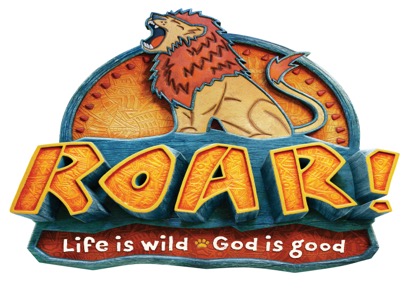 PARENT/GUARDIAN INFO:Parent/Guardian’s Name:  	Street Address: 	City:  __________________________________  Zip Code: 	  Email address:   	
Home Phone #:	 Work Phone #:	  Cell Phone #: 	Emergency Contact:	 Emergency Phone #: 	Person responsible for picking up after VBS:                                                        Phone #                                   Relationship:	Name of home church, if any: 	

Mommy & Me class (0 to 36 months):   A parent/guardian is required to accompany child for this special class.Pre K:  Child must be at least 3 years old and potty trained.   Name: 	_ Birth date: 	/	/	   School grade in Fall 2019:	 Child is a boy	   girl	Which days can child attend VBS?	M 	T	W 	TH	F	All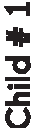 T-shirt size: YOUTH: XS(2-4)  S (6-8)  M(10-12)  L(14-16)    ADULT: S	 M  L  XLAllergies, food  restrictions, or other concernsAs the parent/guardian of  					    , (a) I hereby grant authority to Crossway Church of San Fernando Valley in Pacoima, CA its ministries and/or staff to authorize medical attention, emergency or otherwise, to my child(ren) (if needed) from July 15 to July 19, 2019.(b) I hereby give my consent without limitation to Crossway Church of San Fernando Valley in Pacoima, CA to take pictures, audio recordings, and video recordings of my child(ren), 										     ________________________________, such as photographic, still pictures, slides, or video recordings in connection with VBS activities without consideration of any kind. The child(ren) will not be identified by name.SIGNATURE OF PARENT/GUARDIAN:_________________________________________________ Referred by:_________________Number attending Friday Luncheon including children: __________  **Please see back of this form for Luncheon information**   To celebrate the end of the week at ROAR VBS, we would like to invite you to our Closing Assembly and Family Luncheon. It will be a great time of fellowship and you will also get to see what your children experienced through the week. The Closing Assembly will begin at 11:35 a.m. on Friday, July 19 followed by a light lunch. Please let us know how many from your family will attend on the bottom of the front of this form.   Name: ___________________________________________________________ Birth date: ________/________/_______School grade in Fall 2019:_____________  Child is a boy_________   girl________Which days can child attend VBS?	M 	T	W 	TH	F	AllT-shirt size: YOUTH: XS(2-4)  S (6-8)  M(10-12)  L(14-16)    ADULT: S	 M  L  XLAllergies, food  restrictions, or other concerns   Name: ___________________________________________________________ Birth date: ________/________/_______School grade in Fall 2019:_____________  Child is a boy_________   girl________Which days can child attend VBS?	M 	T	W 	TH	F	AllT-shirt size: YOUTH: XS(2-4)  S (6-8)  M(10-12)  L(14-16)    ADULT: S	 M  L  XLAllergies, food  restrictions, or other concerns   Name: ___________________________________________________________ Birth date: ________/________/_______School grade in Fall 2019:_____________  Child is a boy_________   girl________Which days can child attend VBS?	M 	T	W 	TH	F	AllT-shirt size: YOUTH: XS(2-4)  S (6-8)  M(10-12)  L(14-16)    ADULT: S	 M  L  XLAllergies, food  restrictions, or other concerns   Name: ___________________________________________________________ Birth date: ________/________/_______School grade in Fall 2019:_____________  Child is a boy_________   girl________Which days can child attend VBS?	M 	T	W 	TH	F	AllT-shirt size: YOUTH: XS(2-4)  S (6-8)  M(10-12)  L(14-16)    ADULT: S	 M  L  XLAllergies, food  restrictions, or other concerns